GESTIÓN DE NEGOCIOS ELECTRÓNICOS.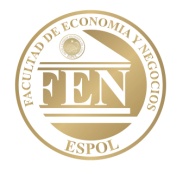 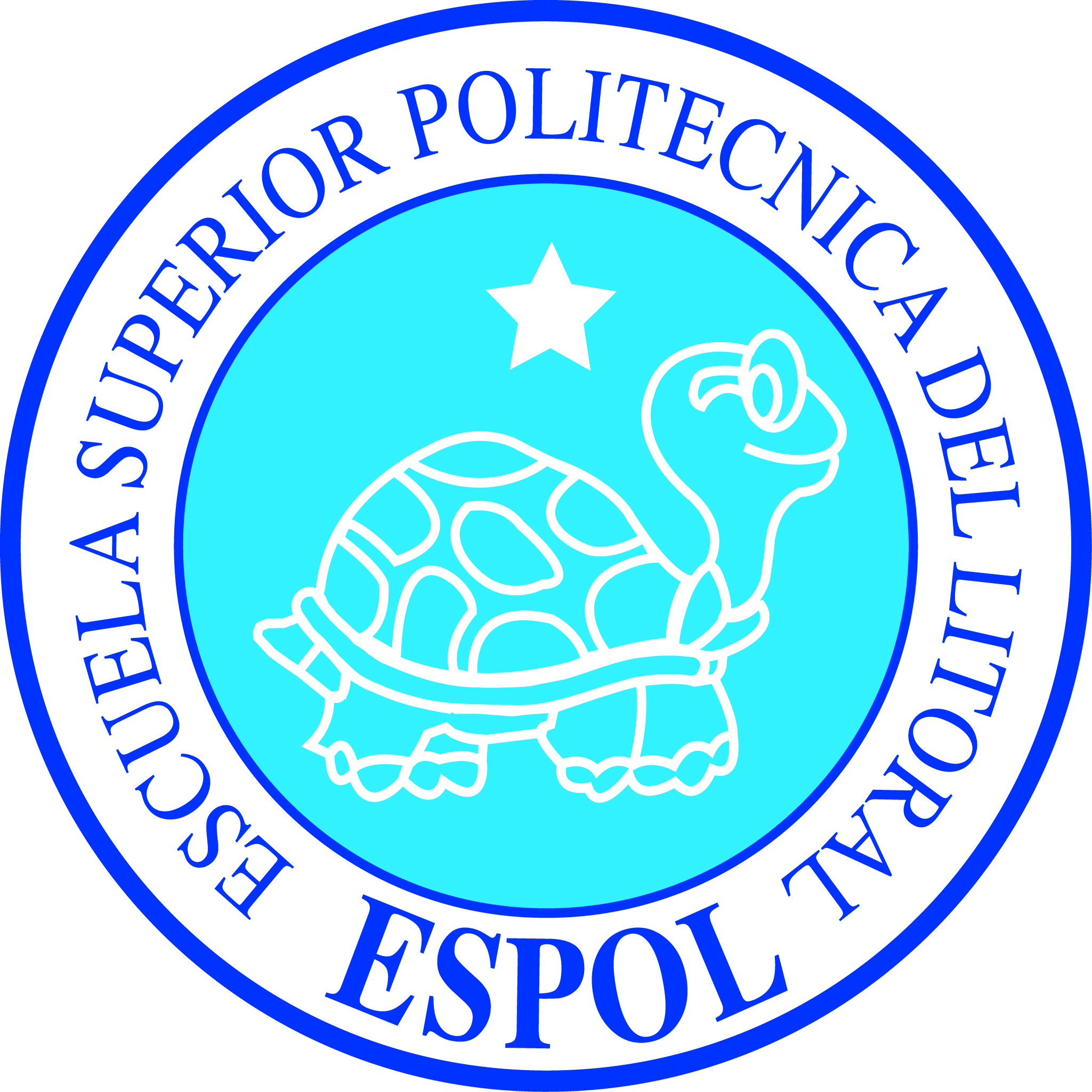 FACULTAD DE ECONOMÍA Y NEGOCIOS.EXAMEN de MEJORAMIENTO.Nombre:  _________________________________________________			Paralelo: _____1.- Enumere los modelos de negocios utilizados en B2B. ____________________________________________________________________________________________________________________________________________________________________________________________________________________________________________________________________________________________________________________2.- Explique que son los mercados de intercambio en los modelos de negocios B2B.________________________________________________________________________________________________________________________________________________________________________________________________________________________________________________________________________________________________________________________________________________________________________________________________3.- Enumere los componentes claves de los modelos de negocios del comercio electrónico.___________________________________________________________________________________________________________________________________________________________________________________________________________________________________________________________________________________________________________________4.- Enumere las consideraciones básicas que se deben tomar en cuenta al momento de diseñar un sitio web.___________________________________________________________________________________________________________________________________________________________________________________________________________________________________________________________________________________________________________________5.- Enumere las características que molestan a los clientes al momento de visitar un sitio web.____________________________________________________________________________________________________________________________________________________________________________________________________________________________________________________________________________________________________________________6.- Uso en Marketing de los datos de los registros de transacciones web.7.- Diferencia entre Comercio Electrónico y los Negocios en Línea..______________________________________________________________________________________________________________________________________________________________________________________________________________________________________8.- Enumere los elementos que deben contener las tiendas virtuales y a su vez la secuencia de las etapas para crear una tienda virtual.___________________________________________________________________________________________________________________________________________________________________________________________________________________________________________________________________________________________________________________9.- Explique el Modelo Global del Comportamiento del Consumidor en Internet.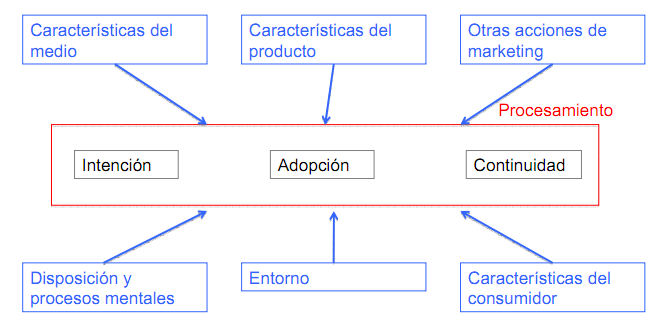 ELEMENTOS DE DATOSUSO EN MARKETINGDirección IP del visitanteEtiqueta de Fecha y HoraNombre y versión del navegador utilizado.Historial de todas las páginas y objetos visitados durante una sesión en el sitio.